Тема недели с 19.10.2020 по 23.10.2020 «Путешествие по улицам города».Продуктивная деятельность, рисование«Храмы – достопримечательность нашего города»Цель: научить рисовать элементы храма, закрепить умение рисовать на всём листе, закрашивать аккуратно и в одном направлении.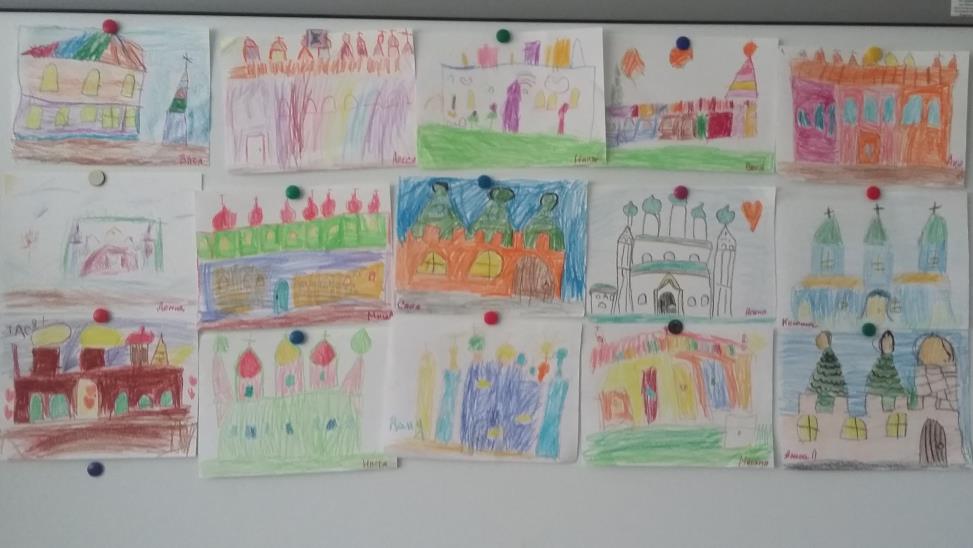 Аппликация: «Улицы нашего города» - учить самостоятельно создавать сюжет улицы осеннего города (дерево, дома, машины…). Закрепить умение вырезать части и воссоздавать в единое целое.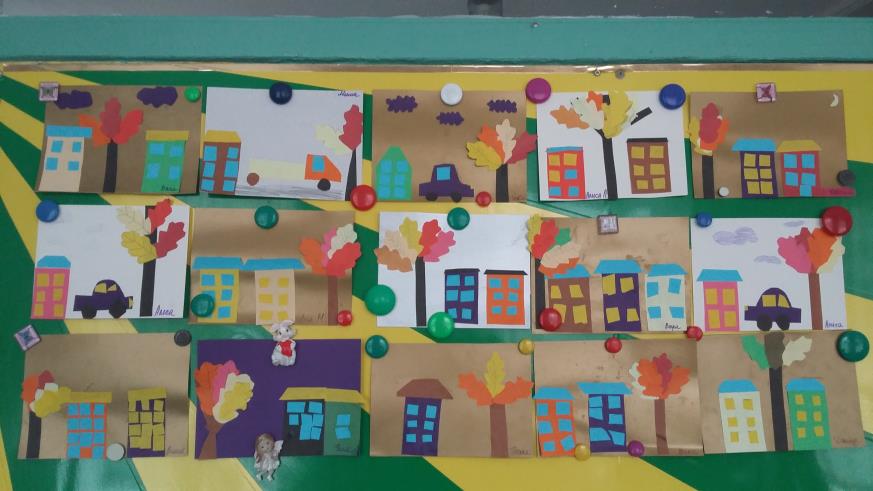 